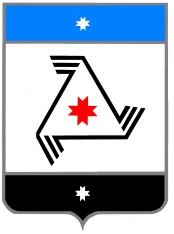 Р Е Ш Е Н И ЕСовет  депутатовмуниципального образования «Балезинский район»«Балезино ёрос» муниципал кылдытэтысь депутатъёслэн  Кенешсы«О досрочном прекращении полномочий депутата Совета депутатов муниципального образования «Балезинский район» шестого созыва»« 29 » августа  2019 годаВ соответствии с пунктом 2 части 10 статьи 40 Федерального закона от 06.10.2003 г. № 131-ФЗ «Об общих принципах организации местного самоуправления в Российской Федерации», пунктом 2 части 7 статьи 27 Устава муниципального образования «Балезинский район», рассмотрев заявление депутата Совета депутатов МО «Балезинский район» шестого созыва Корепанова Александра Георгиевича, Совет депутатов муниципального образования «Балезинский район» РЕШАЕТ:Прекратить досрочно полномочия Корепанова Александра Георгиевича – депутата Совета депутатов муниципального образования «Балезинский район» шестого созыва, избирательного объединения "Местное отделение Балезинского района Всероссийской политической партии "ЕДИНАЯ РОССИЯ" в связи с отставкой по собственному желанию.Вывести из состава постоянной комиссии «Сельское хозяйство»  Корепанова Александра Георгиевича.Опубликовать настоящее решение в районной газете «Вперед». Совету депутатов настоящее решение и заявление Корепанова Александра Георгиевича о досрочном прекращении полномочий по собственному желанию направить в территориальную избирательную комиссию Балезинского района.Председатель Совета депутатовМО «Балезинский район»                                                                Н.В. Бабинцевп.Балезино29.08.2019№ 34-268